Publicado en  el 27/10/2015 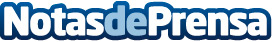 Murcia: El Libro Blanco de la Construcción estará terminado a final de añoEl grupo de trabajo de Planeamiento redacta el borrador del texto con las aportaciones recibidas por más de 20 entidades y colectivos relacionados con la industria de la edificación * Una de las propuestas será redactar unas directrices de ordenación territorial que dibujen cómo tiene que ser la Región en el futuroDatos de contacto:Nota de prensa publicada en: https://www.notasdeprensa.es/murcia-el-libro-blanco-de-la-construccion Categorias: Murcia Construcción y Materiales http://www.notasdeprensa.es